Καταγγελία για το όργιο αυταρχισμού από την εργοδοσία της εταιρείας VresNETΚαταδικάζουμε τον εργοδότη της εταιρείας VresNET (εταιρεία τηλεφωνικού καταλόγου στην Καλλιθέα, Αθήνα) Ηρακλή Μπάμζα, ο οποίος απέλυσε έγκυο εργαζόμενη στον έβδομο μήνα εγκυμοσύνης και στην συνέχεια απέλυσε τρεις ακόμα εργαζόμενους από την εταιρεία που τόλμησαν να μιλήσουν για το αυτονόητο, υπερασπιζόμενοι τη συνάδελφό τους.Στη συνέχεια, και σε ένα όργιο αυταρχισμού, ο εργοδότης πρόσφατα προχώρησε και σε μηνύσεις. Μια σε συνάδελφο μέλος του ΔΣ του ΣΕΤΗΠ και μια στην συνάδελφο που κατέθεσε υπέρ της εργαζόμενης εγκύου στην επιθεώρηση εργασίας! Οι δύο εργαζόμενοι που μηνύονται για την αυτονόητη συμπαράστασή τους στην απολυμένη, είναι μέλη της πρωτοβουλίας RADICAL IT και συμμετέχουν στο κλασικό συνδικάτο ΣΕΤΗΠ. Ταυτόχρονα μήνυσε και την απολυμένη εργαζόμενη επειδή αντιστάθηκε στην εργοδοτική αυθαιρεσία.Και σαν να μην έφτανε αυτό, ο ίδιος άνθρωπος μήνυσε και ολόκληρο το ΔΣ της Α’ ΕΛΜΕ Θεσσαλονίκης, επειδή τόλμησε να εκφράσει και αυτό την αλληλεγγύη του στην εργαζόμενη! Αυτό το γεγονός είχε ως αποτέλεσμα την κράτηση στο Α.Τ. Τούμπας της προέδρου της Α’ ΕΛΜΕ Θεσσαλονίκης και του αντιπροέδρου για ώρες. Είναι απαράδεκτο κάθε φορά που ένας αυταρχικός εργοδότης μηνύει για “συκοφαντική δυσφήμιση” όσους διαμαρτύρονται και καταγγέλουν τις αυθαιρεσίες του, να τη βγάζουν συνδικαλιστές στα κρατητήρια!Η αδιαλλαξία της εργοδοσίας πάει πακέτο με την επίθεση στη μητρότητα, όπως με την πρόσφατη απόφαση του ευρωπαϊκού κοινοβουλίου (σύμφωνα με το οποίο σε περίπτωση ομαδικών απολύσεων μπορούν να συμπεριληφθούν και γυναίκες σε εγκυμοσύνη), αλλά και με την τρομοκράτηση των εργαζόμενων, πρακτικές που δεν πρέπει να μείνουν αναπάντητες από το εργατικό κίνημα.Εκφράζουμε την αλληλεγγύη μας στην απολυμένη εργαζόμενη και στους εργαζόμενους που μηνύθηκαν. Δηλώνουμε την στήριξη μας σε κάθε εργαζόμενο που διεκδικεί τη βελτίωση των συνθηκών εργασίας του, που παλεύει ενάντια στην εργοδοτική τρομοκρατία, που υπερασπίζεται τα εργατικά δικαιώματα.Να μην αφήσουμε αναπάντητο να πράττει κάποιος το αυτονόητο και να μηνύεται για την αλληλεγγύη του! Καλούμε όσο το δυνατόν περισσότερα σωματεία, εργατικές συλλογικότητες, συλλόγους να καταδικάσουν τις αντεργατικές πρακτικές του ιδιοκτήτη της VresNET. Καμία απειλή, καμία απόλυση, καμιά αυθαιρεσία να μην μείνει αναπάντητη.Απαιτούμε την άμεση απόσυρση των μηνύσεων! Κάτω τα χέρια από όποιον σηκώνει κεφάλι!Απαιτούμε την πλήρη δικαίωση της απολυμένης εργαζόμενης! Σεβασμό στη μητρότητα και τα δικαιώματα των γυναικών.Για την Εργατική Λέσχη Νέας Σμύρνης        Ο Πρόεδροςhttp://ergatikilesxi.wordpress.com  ergatikilesxinsmyrni@gmail.com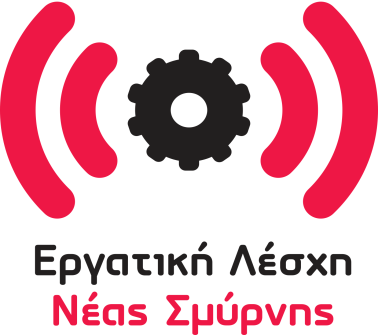 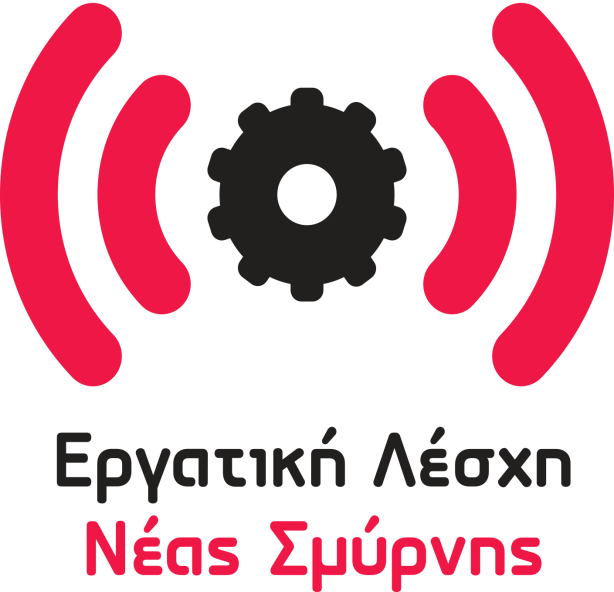 Ελ. Βενιζέλου 12 & Αιγαίου